Advisory Counciالمجلس الاستشاري 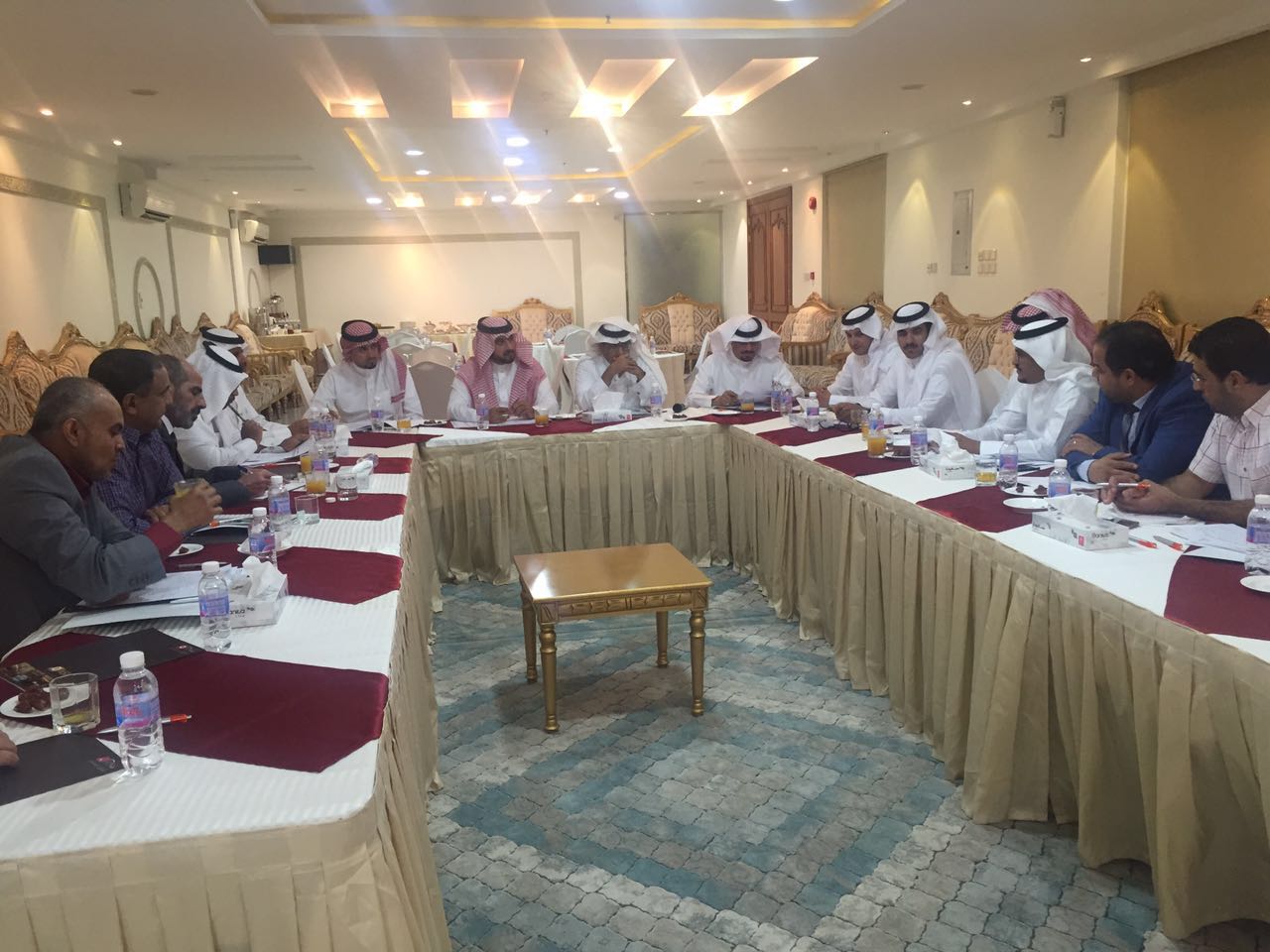  Advisory Council Advisory Council Advisory CouncilNo.Advisory Council Members1. Professor Abdullah AlwadieDean, College of EngineeringNajran UniversityNajran, Saudi ArabiaTel: 00966 507776986Email: asalwadie@nu.edu.sa 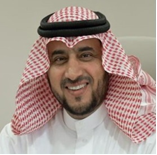 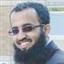 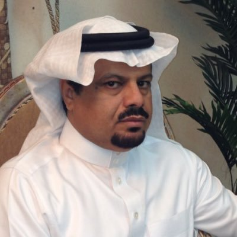 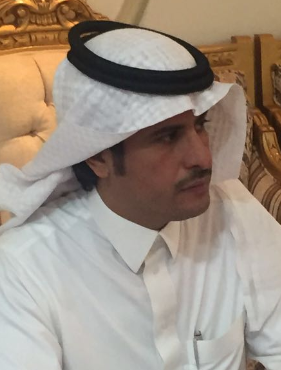 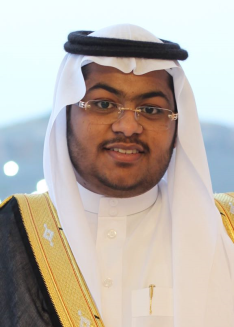 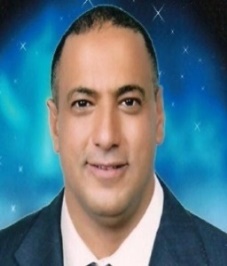 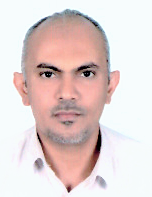 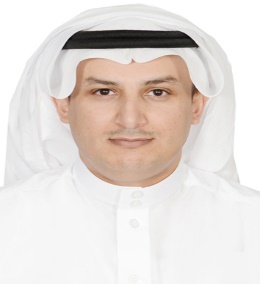 .Engineer Saleh G. AlGhamdiDirector of SEC-NajranNajran, Saudi ArabiaTel: 00966 530588559Email: saLdaghish@se.com.sa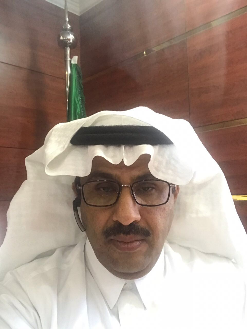 .Engineer Fawaz Masoud AlhadiNajran College of TechnologyHead of Electrical Technology DepartmentNajran, Saudi ArabiaTel: 00966 503724374Email: falhadi@tvtc.gov.sa   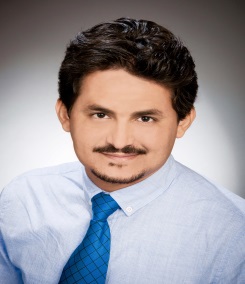 5. Engineer Al-Hassan Muhi Al-MutairSaudi Electrical CompanyTransmission EngineerNajran, Saudi ArabiaTel: 00966 533008835Email: hmmutair@se.com.sa  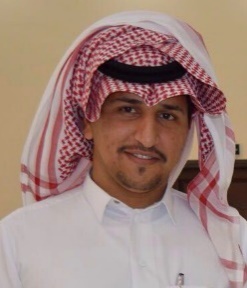 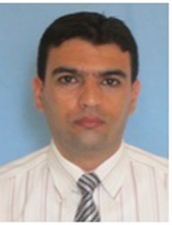 .Assist. Prof. Dr. Abdulkareem Al-MawganiElectrical Engineering DepartmentCollege of Engineering11001 Najran, Saudi ArabiaEmail: ahalmawgani@nu.edu.saTel: 00966 534607367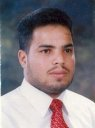 